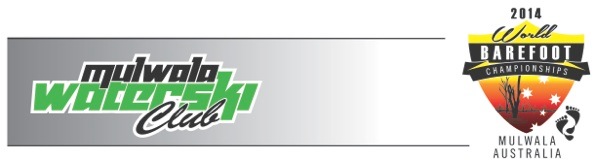 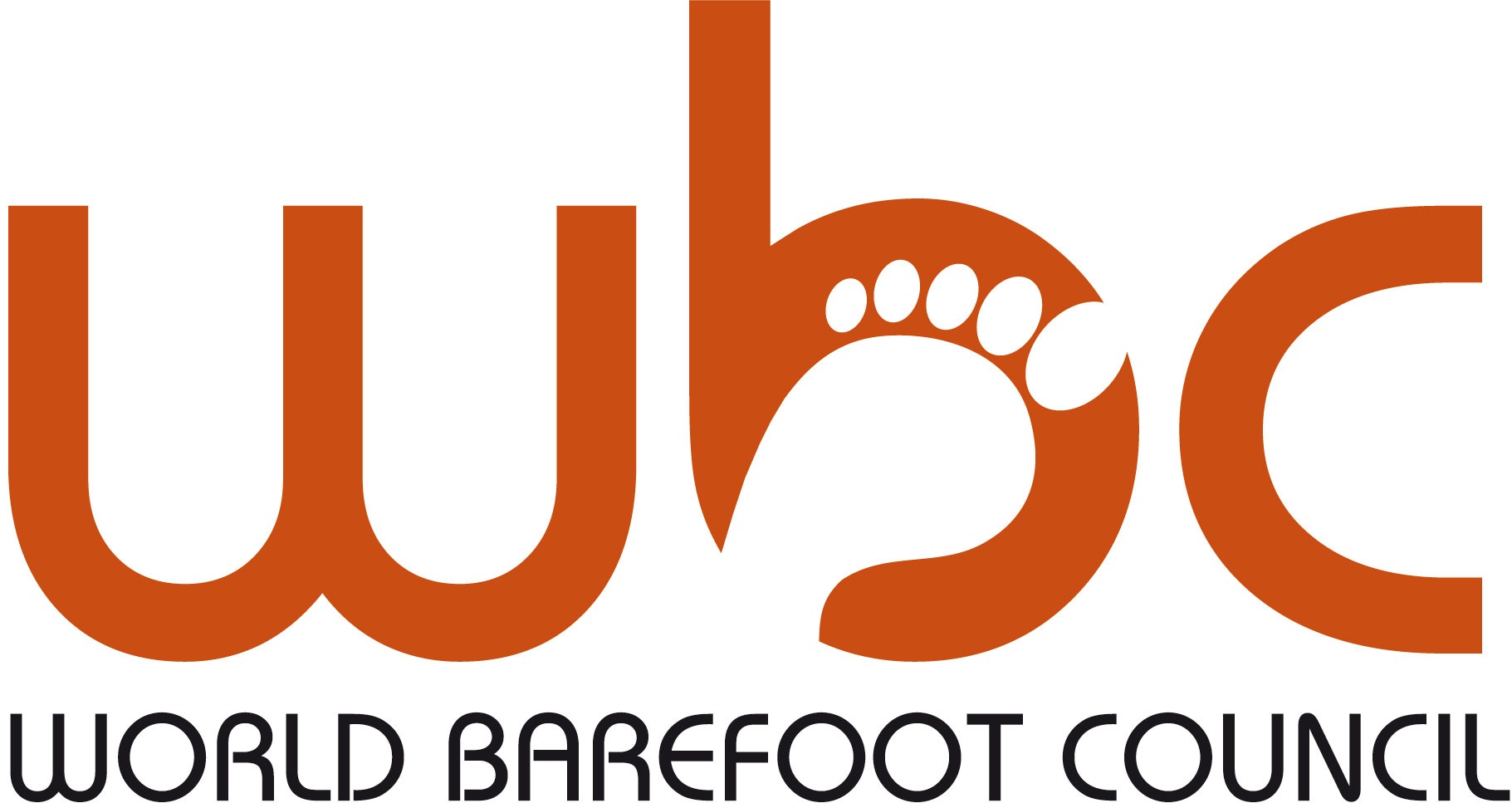 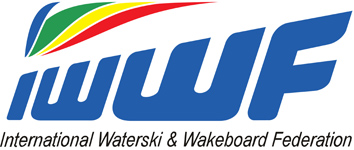 2014 World Barefoot Water Ski ChampionshipsMarch 11-16thMulwala, NSW, AustralianDEFINITIVE ENTRY FORM COVER PAGEThe ______________________ Federation has sent the entry forms of the following skiers to the organiser of the above titled event (please write in capital letters):* Add rows to this form as necessary.Contact Person:			   email:Return the forms to the Secretary of the Organising Committee, Confederation Barefoot Council Chairman, and the WBC Chairmanat least 4 weeks prior to the start of competition.     Deadline: 1/2/14     LOC:  skiproshop@me.comWBC Chairman:   Richard Gray   g1footer@aol.comAny Federation not meeting these requirements will not be allowed to compete until the Federation pays to the WBC a fine of $10 (USD) per skier per day after the four week deadline, for each skier not officially entered.Doping controlIn accordance with the IWWF Anti-Doping Rules, drug controls will be conducted during this competition. In entering this competition all riders agree to be subject to doping control.  Information about the IWWF Anti-Doping programme can be found at:  http://www.iwsf.com/AntiDoping/2013%20WEBpageinformation.htm where there are also links to the list of banned substances.Family NameFirst NameSexJr/Snr/OpenDate of Birth